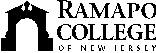 RAMAPO COLLEGE OF NEW JERSEYOffice of Marketing and CommunicationsPress ReleaseJuly 22, 2019Contact:   Angela Daidone201-684-7477news@ramapo.eduGovernor Murphy on Ramapo College Campus for News 12 Live BroadcastMAHWAH, N.J. -- New Jersey Governor Phil Murphy was on the Ramapo College campus for a News 12 live broadcast of “Power & Politics: Ask Governor Murphy” on Monday, July 22. The hour-long broadcast was held in the College’s Sharp Theater in the Angelica and Russ Berrie Center for Performing and Visual Arts.Ramapo College President Peter P. Mercer welcomed the near-capacity crowd and announced the Governor to the College. “It is indeed a pleasure to have News 12 and Governor Murphy here at Ramapo today, especially as we begin our 50th anniversary celebration year,” said President Mercer, highlighting some of the College’s recent accolades, including the plans for the construction of the new Learning Commons currently underway. News 12 anchor Eric Landskroner was moderator for the live show, which included several phone-in callers who asked questions about property taxes, the recent temporary shutdown of racing at Monmouth Race Park, the annual bear hunt and the closing of Lake Hopatcong due to toxic algae bloom.Governor Murphy fielded questions by audience members who asked about the status of legalizing marijuana, mental health care costs and social media censorship. He also discussed transportation issues and the Gateway Tunnel Project, smart guns and the cap on state and local taxes.						###Ramapo College of New Jersey is the state’s premier public liberal arts college and is committed to academic excellence through interdisciplinary and experiential learning, and international and intercultural understanding. The College is ranked #1 among New Jersey public institutions by College Choice, and is recognized as a top college by U.S. News & World Report, Kiplinger’s, Princeton Review and Money magazine, among others. Ramapo College is also distinguished as a Career Development College of Distinction by CollegesofDistinction.com, boasts the best campus housing in New Jersey on Niche.com, and is designated a “Military Friendly College” in Victoria Media’s Guide to Military Friendly Schools.Established in 1969, Ramapo College offers bachelor’s degrees in the arts, business, humanities, social sciences and the sciences, as well as in professional studies, which include business, education, nursing and social work. In addition, the College offers courses leading to teacher certification at the elementary and secondary levels, and offers graduate programs leading to master’s degrees in Accounting, Business Administration, Educational Technology, Educational Leadership, Nursing, Social Work and Special Education.